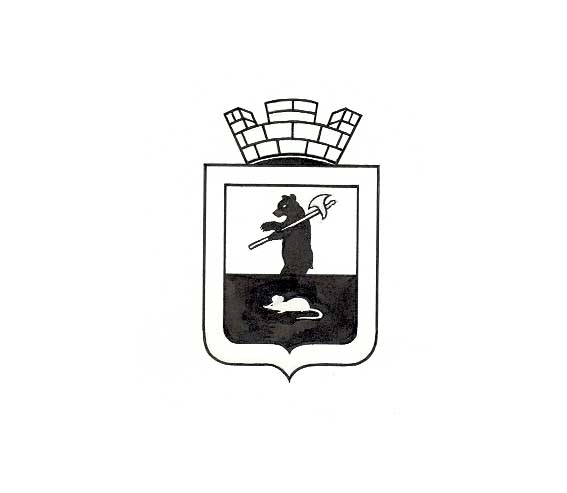 АДМИНИСТРАЦИЯ Мышкинского муниципального РАЙОНАПОСТАНОВЛЕНИЕг. М ы ш к и нТЕЛЬСТВО ЯРОСЛАВСКОб утверждении Плана первоочередныхмероприятий по обеспечениюустойчивого развития экономики и социальной стабильности в Мышкинском муниципальном районев 2015 году и на 2016-2017 годыВо исполнение Плана первоочередных мероприятий по обеспечению устойчивого развития экономики и социальной стабильности в 2015 году, утверждённого распоряжением Правительства Российской Федерации от 27 января 2015 года № 98-р, Плана первоочередных мероприятий по обеспечению устойчивого развития экономики и социальной стабильности в Ярославской области в 2015 году и на 2016-2017 годы, утверждённого постановлением Правительства области от 13 февраля 2015 года № 128-п,АДМИНИСТРАЦИЯ ПОСТАНОВЛЯЕТ:1. Утвердить прилагаемый План первоочередных мероприятий по обеспечению устойчивого развития экономики и социальной стабильности в Мышкинском муниципальном районе в 2015 году и на 2016-2017 годы (далее -План).2. Рекомендовать Главам городского и сельских поселений Мышкинского муниципального района участвовать в реализации мероприятий Плана. 3. Контроль за исполнением постановления оставляю за собой.4. Постановление вступает в силу с момента его подписания.И.о. Главы  Мышкинского муниципального района                           О.В.МинаеваПЛАНпервоочередных мероприятий по обеспечению устойчивого развития экономики и социальной стабильности в Мышкинском муниципальном районе в 2015 году и на 2016-2017 годы1. Общие положенияПлан первоочередных мероприятий по обеспечению устойчивого развития экономики и социальной стабильности в Мышкинском муниципальном районе разработан в соответствии с Планом первоочередных мероприятий по обеспечению устойчивого развития экономики и социальной стабильности в Ярославской области в 2015 году и на 2016-2017 годы, утверждённым постановлением Правительства области от 13 февраля 2015 года № 128-п, с целью мониторинга и контроля выполнения мероприятий, определённых Правительством Ярославской области.Кроме того,  данный  План содержит комплекс мер, разработанный с учётом особенностей, возможностей и приоритетов развития Мышкинского муниципального района.Выполнение мероприятий Плана позволит стабилизировать ситуацию в экономике района и социальной сфере, контролировать ситуацию на потребительском рынке, не допустить экономического спада и повышения напряжённости на рынке труда, способствовать стабильной работе аграрного сектора.Деятельность Администрации Мышкинского муниципального района в текущем году будет осуществляться исходя из следующих основных приоритетов:- Обеспечение эффективной социальной защиты населения. Будет продолжено обеспечение совершенствования механизмов поддержки занятости населения, повышения эффективности реализуемых социальных программ;- Поддержка развития малого предпринимательства путём создания благоприятного делового климата, снижения административных барьеров;- Оптимизация бюджетных расходов за счёт выявления и сокращения неэффективных затрат, концентрации ресурсов на приоритетных направлениях развития и выполнении социальных обязательств.Планом также предусмотрен мониторинг и контроль ситуации в экономике и социальной сфере.Перечень первоочередных мероприятий не является исчерпывающим и будет при необходимости дополняться новыми антикризисными мерами.2. Перечень первоочередных мероприятийСписок используемых сокращений:ЯО – Ярославская область;ММР – Мышкинский муниципальный район;УЭиФ – Управление экономики и финансов Администрации Мышкинского муниципального района;КЦСОН – муниципальное учреждение Мышкинского муниципального района «Комплексный центр социального обслуживания населения»;Отдел ЖКХ- Отдел жилищно-коммунального хозяйства Администрации Мышкинского муниципального района;Отдел с/х – Отдел сельского хозяйства, природопользования и развития сельских территорий Администрации Мышкинского муниципального района;КУИ – Комитет по управлению имуществом Администрации Мышкинского муниципального района;ГП Мышкин – городское поселение Мышкин;ГКУ ЯО ЦЗН Мышкинского района – Государственное казённое учреждение Ярославской области «Центр занятости населения» Мышкинского района;ОКСиМП - Отдел культуры, спорта и молодёжной политики Администрации Мышкинского муниципального района;УСЗН ММР – Управление социальной защиты населения и труда Администрации Мышкинского муниципального района;ДО ЯО – Департамент образования Ярославской области;ОМСУ – органы местного самоуправления;МУП – муниципальное унитарное предприятие;ЛПХ – личное подсобное хозяйство;КФХ – крестьянско-фермерское хозяйство;ФБ – федеральный бюджет;ОБ – областной бюджет;МБ – местный бюджет.от« 10»       03     2015г.№149№п/пНаименованиеВид документа(проект)СрокОтветственныеисполнителиИсточники и объём финансирования, тыс. руб. (оценка)Ожидаемый результатI. Активация  экономического ростаI. Активация  экономического ростаI. Активация  экономического ростаI. Активация  экономического ростаI. Активация  экономического ростаI. Активация  экономического ростаI. Активация  экономического ростаСтабилизационные мерыСтабилизационные мерыСтабилизационные мерыСтабилизационные мерыСтабилизационные мерыСтабилизационные мерыСтабилизационные меры1.Оптимизация расходов бюджета Мышкинского муниципального района с целью недопущения увеличения просроченной кредиторской задолженности по сравнению с отчетным годом-31 декабря2015 годаСтруктурные подразделения Администрации ММР-отсутствие роста просроченной кредиторской задолженности на конец года2.Организация работы по сокращению муниципального долга проект постановления Администрации ММР31 декабря2016 годаУЭиФ-сокращение муниципального долга3.Комплекс мероприятий по контролю за своевременностью и полнотой перечисления в местный бюджет средств от использования муниципального имущества, находящегося в собственности Мышкинского муниципального района:- доходов от сдачи в аренду имущества;- доходов от реализации  имущества;- доходов от арендной платы за земельные участки;- доходов от продажи земельных участков-ежеквартальноКУИУЭиФ-обеспечение поступлений запланированных доходов в бюджет муниципального района4.Взаимодействие с поселениями Мышкинского МР по контролю за своевременностью и полнотой перечисления в районный бюджет доходов от аренды и продажи земельных участков, находящихся в муниципальной собственности и государственная собственность на которые не разграничена-с 01 марта2015 годаОМСУ поселений,КУИ, УЭиФ-обеспечение поступления запланированных доходов в бюджет муниципального района5.Реализация  прогнозного плана (программы) приватизации имущества, находящегося в собственности Мышкинского муниципального района решение Собрания депутатов Мышкинского муниципального района от 23.12.2014 №67 «О прогнозном плане (программы) приватизации имущества, находящегося в собственности Мышкинского муниципального района на 2015 год и плановый период 2016 и 2017 годов»2015-2017 гг.КУИ-обеспечение поступления запланированных доходов в бюджет муниципального района в размере 2003,00 тыс. руб. 6.Регистрация прав на  бесхозяйные объекты, кроме жилых помещений-по мере выявленияКУИ-обеспечение увеличения неналоговых доходов7.Организация претензионной работы и передаче материалов в суд для принудительного взыскания задолженности по арендной плате за использование муниципального имущества и земельных участков, находящихся в собственности Мышкинского муниципального района-по мере образования задолженностиКУИ-обеспечение поступлений доходов в бюджет муниципального района8.Взаимодействие с поселениями района с целью получения информации о претензионной работе и передаче материалов в суд для принудительного взыскания задолженности от аренды и продажи земельных участков государственная собственность на которые не разграничена-с 01.03.2015 годаОМСУ поселений, КУИ-обеспечение поступления запланированных доходов в бюджет муниципального района9.Проведение инвентаризации имущества, переданного в оперативное управление и хозяйственное ведение,  с целью оценки эффективного использования и текущего состояния материально-технической базы.постановление  Администрации ММР от 31.07.2014г № 557 «О порядке предоставления отчётов о деятельности муниципальных унитарных предприятий Мышкинского муниципального района;Постановление Администрации ММР от 13.12.2013 г №1026 «Об утверждении Порядка проведения ежегодной инвентаризации материально-технической базы муниципальных учреждений Мышкинского муниципального района»1 раз в год для МУПов, 1 раз в три года для МУ, по мере нобходимости.КУИ-эффективное использование муниципального имущества 10.Изменение размера годовой арендной платы за аренду муниципального имуществапостановление Администрации Мышкинского МР от 24.12.2014 г. № 955 «Об утверждении  Порядка предоставления в аренду, безвозмездное пользование имущества,находящегося в собственности Мышкинского муниципального района»2015-2017 гг.КУИ-обеспечение дополнительного поступления в бюджет муниципального района от изменений годовой арендной платы в размере 177 тыс. руб.11.Проведение мероприятий по мобилизации земельного налога -2015-2017 гг.ОМСУ поселений-ежегодный рост налоговых поступлений в бюджеты ОМСУ поселений на 5%12.Разработка комплексной «дорожной карты», включающей «дорожные карты» в сфере поддержки малого и среднего предпринимательства («Эффективность процедур по выдаче разрешений на строительство», «Внедрение процедуры оценки регулирующего воздействия», «Поддержка малого предпринимательства»)проект постановления Администрации ММР30 марта2015 годаУЭиФ,Отделархитектуры и градостроительства Администрации ММР-снижение административных барьеров для улучшения инвестиционного климата в Мышкинском муниципальном районе и привлечения инвестиций13.Оптимизация бюджетных расходов путем отказа от закупок товаров, работ, услуг, не относящихся к первоочередным и (или) неотложным нуждам-2015-2017 гг.Муниципальные заказчики, Отдел муниципального заказа Администрации ММР-экономия расходов бюджета Мышкинского муниципального района14.Мониторинг планов-графиков заказчиков на предмет наличия в планах-графиках закупок у субъектов малого и среднего предпринимательства при осуществлении закупок в соответствии с Федеральным законом от 5 апреля . № 44-ФЗ «О контрактной системе в сфере закупок товаров, работ, услуг для обеспечения государственных и муниципальных нужд»-2015-2017 гг.Отдел муниципального заказа Администрации ММР-увеличение спроса на продукцию у субъектов малого и среднего предпринимательстваПовышение эффективности муниципального управленияПовышение эффективности муниципального управленияПовышение эффективности муниципального управленияПовышение эффективности муниципального управленияПовышение эффективности муниципального управленияПовышение эффективности муниципального управленияПовышение эффективности муниципального управления15.Оптимизация штатной численности Администрации ММР-10 апреля 2015 годаОрганизационный отдел Администрации ММР -сокращение штатной численности на 10 %16.Совершенствование системы управления муниципальными унитарными предприятиями -31 декабря 2017 годаКУИ, структурные подразделения, в функциональном подчинении которых находятся МУПы-обеспечение плановых поступлений в бюджет муниципального района доходов в виде части прибыли МУПов17.Пилотное внедрение нормативов времени на выполнение типовых работ в Администрации Мышкинского муниципального района-31 декабря2015 годаОрганизационный отдел  Администрации ММР-Сокращение сроков рассмотрения документов, обращений, расчёт нормативного фонда рабочего времени. С 01.01.2016 года определение штатной численности структурных подразделений Администрации ММР, численности работников, необходимой для исполнения определённых функций, обязанностейСнижение издержек бизнеса, поддержка малого и среднего предпринимательстваСнижение издержек бизнеса, поддержка малого и среднего предпринимательстваСнижение издержек бизнеса, поддержка малого и среднего предпринимательстваСнижение издержек бизнеса, поддержка малого и среднего предпринимательстваСнижение издержек бизнеса, поддержка малого и среднего предпринимательстваСнижение издержек бизнеса, поддержка малого и среднего предпринимательстваСнижение издержек бизнеса, поддержка малого и среднего предпринимательства18.Заключение соглашений о намерении по сотрудничеству с потенциальными инвесторами соглашение 2015-2017 гг.УЭиФ-возможность включения в перечень приоритетных инвестиционных проектов19.Оптимизация процесса предоставления государственных и муниципальных услуг путём перевода их предоставления в электронном виде через Единый портал государственных и муниципальных услуг, многофункциональный центр и организации межведомственного электронного взаимодействия-31 декабря 2016 годаУЭиФ-снижение издержек (временных, финансовых); исключение коррупционного фактора20.Формирование и утверждение «дорожной карты» внедрения лучших практик по обеспечению благоприятного инвестиционного климата в Мышкинском муниципальном районе в сфере малого и среднего предпринимательствапроект постановления Администрации ММР30 марта 2015 годаУЭиФ-оказание поддержки субъектам малого и среднего предпринимательства района21.Предоставление грантов начинающим субъектам малого и среднего предпринимательствапостановление Администрации Мышкинского муниципального района от 01.03.2013 г. № 149 «О муниципальной программе развития субъектов малого и среднего предпринимательства в Мышкинском муниципальном районе»31 декабря 2015 годаУЭиФсумма финансовых средств будет определена после прохождения конкурсного отбора муниципальных образований, бюджетам которых предоставляются субсидии на реализацию муниципальных программ развития субъектов малого и среднего предпринимательства, как из областного бюджета, так и из федеральногоувеличение количества субъектов малого и среднего предпринимательства, создание новых рабочих мест.22.Предоставление субсидии на возмещение части затрат организациями и индивидуальным предпринимателям, занимающимся доставкой товаров в отдалённые сельские населённые пунктыПриказ УЭиФ от 16.04.2014 г. № 27 «Об утверждении ведомственной целевой программы «Развитие потребительского рынка в Мышкинском муниципальном районе на 2014-2016 годы»31 декабря 2015 годаУЭиФОБ – 110 тыс. руб.,МБ – 12,3 тыс. руб.обеспечение сельского населения социально значимыми потребительскими товарамиII Поддержка отраслей экономикиII Поддержка отраслей экономикиII Поддержка отраслей экономикиII Поддержка отраслей экономикиII Поддержка отраслей экономикиII Поддержка отраслей экономикиII Поддержка отраслей экономики23.Согласование инвестиционных программ организаций, осуществляющих регулируемые виды деятельности в сфере теплоснабженияФедеральный закон от 27.07.2010г. № 190-ФЗ «О теплоснабжении»2015-2017 гг.Отдел ЖКХ-обеспечение первоочередной реализации ранее начатых проектов, улучшение обеспечения населения качественными коммунальными услугами24.Утверждение технических заданий на разработку инвестиционных программ в сфере водоснабжения и водоотведения;согласование инвестиционных программ в сфере водоснабжения и водоотведенияФедеральный закон от 07.12.2011г. № 416-ФЗ «О водоснабжении и водоотведении»2015-2017 гг.отдел ЖКХ-обеспечение первоочередной реализации ранее начатых проектов, улучшение обеспечения населения качественными коммунальными услугами25.Согласование инвестиционных программ электроснабжающих организаций-2015-2017 гг.Отдел ЖКХ-обеспечение устойчивого функционирования электросетевого комплекса района   26.Разработка и реализация программ энергосбережения и повышения энергетической эффективности в муниципальных учреждениях и подведомственных МУП-2015-2017 гг. Отдел ЖКХ, МУПысредства МУПов; средства местного бюджетапри условии выделения средств из областного бюджетасокращение затрат на электроснабжение в муниципальных учреждениях и МУП27.Мониторинг  своевременности и полноты оплаты за потребленные ресурсы на территории Мышкинского района-2015-2017 гг.Отдел ЖКХ-обеспечение устойчивого функционирования электросетевого комплекса района28.Мониторинг энергосбережения и повышения энергетической эффективности энергоресурсов муниципальными учреждениями -Ежеквар-тальноУправление экономики и финансов, Отдел ЖКХ-экономия бюджетных средствЖилищное строительство и жилищно-коммунальное хозяйствоЖилищное строительство и жилищно-коммунальное хозяйствоЖилищное строительство и жилищно-коммунальное хозяйствоЖилищное строительство и жилищно-коммунальное хозяйствоЖилищное строительство и жилищно-коммунальное хозяйствоЖилищное строительство и жилищно-коммунальное хозяйствоЖилищное строительство и жилищно-коммунальное хозяйство29.Реализация мероприятий в рамках районных  программ по модернизации и реформированию жилищно-коммунального хозяйства Мышкинского района, развитию газификации, теплоснабжения, водоснабжения, водоотведения и очистки сточных вод района проект постановления Администрации ММРдекабрь 2015 года Отдел ЖКХОБ -6012 тыс. руб.,МБ -50 тыс.руб.модернизация ЖКХ с целью обеспечения качественными коммунальными услугами населения района30.Выполнение краткосрочного плана капитального ремонта общего имущества в многоквартирных домах Мышкинского района постановление Правительства ЯО от 02.02.2015 № 63-п31 декабря2015 годаГП Мышкинсредства собственников жилья и субсидия из областного бюджета 8 214,0 тыс. руб.проведение капитального ремонта в 9 многоквартирных домах района 31.Контроль за проведением работ по установке общедомовых приборов учета коммунальных услуг по электроснабжению, водоснабжению-2015-2017гг.ГП Мышкинсредства ресурсоснабжающих организаций и средства собственниковсокращение затрат на оплату коммунальных услуг32.Работа комиссии по выявлению несанкционированных подключений и технических несоответствий проект постановления администрации ГП Мышкин2015-2017гг. ГП Мышкин-снижение платы за ОДН33.Переселение из аварийного жилищного фондапостановление администрации ММР № 592 от 05.07.2013г. «О муниципальной адресной программе по переселению граждан из аварийного жилищного фонда на территории городского поселения Мышкин Ярославской области на 2013-2015 годы»31.12.2015г. Отдел ЖКХФБ 16 863,500 ОБ 6 014,970МБ 2 412,100Сумма средств фонда будет определена после внесений изменений в закон ЯО о бюджете на 2015год и плановый период 2016-2017г.Предоставление возможности улучшить жилищные условия 25 семьям, расселяемая площадь – 890,4 кв.м.34.Предоставление жилья детям - сиротам-2015-2017 гг.Управление образования Администрации ММР-обеспечение жильём детей-сирот35.Применение новых технологий и современных материалов при проведении работ на объектах жилищно-коммунального хозяйства и объектах коммунальной инфраструктуры-2015-2017гг.Отдел ЖКХ -обеспечение устойчивого функционирования предприятий и стабильного оказания услуг электро-, тепло-, водо-, газоснабжения и водоотведения36.Разработка дорожной карты «Эффективность процедур по выдаче разрешений на строительство»проект постановления Администрации  ММР30 марта 2015 года Отдел архитектуры и градостроительства Администрации ММР -снижение административных барьеров  при  выдаче разрешений   на строительство;сокращение сроков выдачи разрешений на строительство; повышение уровня квалификации специалистов в сфере градостроительной деятельности37.Повышение открытости и контактности органов, предоставляющих услугу (выдача разрешений  на  строительство)Приложение 1  к дорожной карте«Эффективность процедур  по  выдаче разрешений   на строительство »30 марта 2015 годаОтдел архитектурыи градостроительства Администрации ММР-быстрота и лёгкость в получении заинтересованным лицом необходимой информации  о порядке и очерёдности прохождения процедур, тем самым сокращение  времени для  сбора необходимых документов для получения разрешения на строительствоСельское хозяйствоСельское хозяйствоСельское хозяйствоСельское хозяйствоСельское хозяйствоСельское хозяйствоСельское хозяйство38.Оказание содействия по завершению начатых инвестиционных проектов в сфере АПК-31 декабря 2015 годаОтдел с/х-вывод на проектную мощность вновь созданных производственных объектов в АПК39.Участие в   выставочно-ярмарочных мероприятиях, проводимых при поддержке Правительства области. Реализация проекта «Покупай ярославское». -30 декабря 2015 годаОтдел с/х-стимулирование продвижения продовольственных товаров местных товаропроизводителей на региональном рынке продуктов питания40.Активизация работы по привлечению инвесторов на созданные инвестиционные площадки в сфере АПК (размещение информации на инвестиционном портале Ярославской области и официальном сайте Администрации ММР)-31 декабря 2015 годаУЭиФ,Отдел с/х-увеличение объемов производства молочной и овощной продукции, создание дополнительных рабочих мест41.Организация и проведение ежегодной Мышкинской сельскохозяйственной ярмарки-08 августа 2015 годаОтдел с/х,УЭиФ-стимулирование продвижения проданных и не проданных товаров отечественного производства; продвижение товаров произведённых в ЛПХ; реализация товаров населению от производителя по более низким ценам42.Содействие по участию  в ОЦП «Устойчивое развитие сельских территорий Ярославской области» на 2014-2020 годы по строительству (приобретению) жилья гражданам, проживающим в сельской местности на территории Ярославской области, в том числе молодым семьям и молодым специалистам.-2015-2017 гг.ОМСУ поселений-обеспечение жильем не менее 2-х молодых семей проживающих в сельской местности 43.Оказание информационной и консультационной поддержки ЛПХ и КФХ, направленной на повышение информированности о формах и видах поддержки (статьи в СМИ и т.п.)-2015-2017 гг. Отдел с/х-возможность ЛПХ и КФХ получить финансовую поддержку за счёт средств областного бюджетаIII Обеспечение социальной стабильностиIII Обеспечение социальной стабильностиIII Обеспечение социальной стабильностиIII Обеспечение социальной стабильностиIII Обеспечение социальной стабильностиIII Обеспечение социальной стабильностиIII Обеспечение социальной стабильностиСодействие изменению структуры занятостиСодействие изменению структуры занятостиСодействие изменению структуры занятостиСодействие изменению структуры занятостиСодействие изменению структуры занятостиСодействие изменению структуры занятостиСодействие изменению структуры занятости44.Реализация мероприятий по неформальной занятости-01 июля 2015 годаУЭиФ-снижение численности экономически активных лиц, находящихся в трудоспособном возрасте и не осуществляющих трудовую деятельность45.Оказание содействия ГКУ ЯО ЦЗН Мышкинского района в реализации региональной  программы дополнительных мероприятий в сфере занятости населения, направленных на снижение напряженности на рынке труда Ярославской области на 2015 годпостановление Правительства ЯО31 марта2015 годаЗаместитель Главы Администра-ции Мышкинского муниципаль-ного района по социальным вопросамсумма финансовых средств будет определена после прохождения отбора и утверждения региональной программы в Министерстве труда и социальной защиты РФ создание условий для сохранения рабочих мест в сельском хозяйстве46.Оказание содействия ГКУ ЯО ЦЗН Мышкинского района в организации мониторинга и анализа эффективности принимаемых мер, направленных на снижение напряженности на рынке труда-ежекварта-льноЗаместитель Главы Администра-ции Мышкинского муниципаль-ного района по социальным вопросам-получение  оперативной информации о ситуации на рынке труда и эффективности принимаемых мер.47.Оказание содействия ГКУ ЯО ЦЗН Мышкинского района в реализации мероприятий по созданию условий для совмещения женщинами обязанностей по воспитанию детей с трудовой занятостью, а также на организацию профессионального обучения (переобучения) женщин, находящихся в отпуске по уходу за ребенком до достижения им возраста трех лет(Указ Президента Российской Федерации от 07.05.2012 № 606 "О мерах по реализации демографической политики Российской Федерации", п.3 а)указ Губернатора ЯО от 12.08.2013 № 422 «Об утверждении  комплекса мер, направленных на создание условий для совмещения женщинами обязанностей по воспитанию детей с трудовой занятостью»31 марта 2015 годаЗаместитель Главы Администра-ции Мышкинского муниципаль-ного района по социальным вопросамОБ – 15,4 тыс. руб. получение профессионального обучения и дополнительного профессионального образования 1 женщины, находящейся в отпуске по уходу за ребенком до достижения им возраста трех лет Социальная поддержка гражданСоциальная поддержка гражданСоциальная поддержка гражданСоциальная поддержка гражданСоциальная поддержка гражданСоциальная поддержка гражданСоциальная поддержка граждан48.Информирование и консультирование отдельных категорий граждан о мерах социальной поддержки населения-2015-2017 гг.УСЗН ММР-100% охват граждан, имеющих право на различные меры социальной поддержкиСфера образованияСфера образованияСфера образованияСфера образованияСфера образованияСфера образованияСфера образования49.Перевод котельной МОУ Богородской н/ш детский сад на более экономичный вид топлива (пеллеты)проектпостановления Администрации  ММР сентябрь 2015 года Управление образования Администрации ММР 163 тыс. руб.экономия средств местного бюджета в год  на электроэнергию составит около 1 млн. руб.50.Увеличение площади пришкольных участков сельских школприказ управления образования Администрации ММР от 18.02.2015 г. № 24/1 «Об эффективном использовании пришкольных земельных участков»май - сентябрь 2015 годаРуководители муниципа-льных образователь-ных организаций-Удешевление продуктов  питания для школьных столовых за счёт выращенных овощей на 112  тыс. рублей в год на все образовательные организации. В связи с осуществлением данного мероприятия улучшится качество питания учащихся.51.Оптовая закупка продуктов питания без посредников в сетевых магазинах приказ управления образования Администрации ММР от 19.02.2015 г. № 27/1 «Об эффективном использовании финансовых средств» март 2015 годаРуководители муниципа-льных образователь-ных организаций-Удешевление закупки продуктов  питания за счёт разницы цен в среднем на 30%.52.Сохранение размера родительской платы для воспитанников  в сельских дошкольных образовательных учреждениях на уровне 2014 года  постановление Администрации ММР от 16.02.2015 г. № 85 «О установлении платы, взимаемой с родителей (законных представителей) за присмотр и уход за детьми, осваивающими образовательные программы дошкольного образования в муниципальных образовательных организациях Мышкинского МР»март 2015 годаУправление образования Администрации ММРМБ – 207,480 тыс. руб.осуществление данного мероприятия позволит снизить социальное напряжение среди жителей села, так как средний уровень заработной платы в сельской местности гораздо ниже среднего уровня заработной платы в городе. Увеличится стоимость питания с 70 до 90 рублей в день воспитанников детских садов и дошкольных групп на селе без увеличения родительской платы за счёт местного бюджета53.Сохранение системы детского отдыха, обеспечение отдыха детей и их оздоровления на территории Мышкинского муниципального района Постановление Администрации  ММР от 02.02.2015 г. № 36 «О мерах по организации отдыха, оздоровления детей и подростков ММР в 2015 году»с марта 2015 года    Управление образования Администрации ММР.: ОБ – 2042 тыс. руб.МБ – 42,0 тыс.руб..: ОБ – 2042 тыс. руб.МБ – 42,0 тыс.руб..: ОБ – 2042 тыс. руб.МБ – 42,0 тыс.руб. сохранение удельного веса детей 6-17 лет, охваченных отдыхом и оздоровлением не менее уровня 2014 года (95%)54.Обеспечение  бесплатным одноразовым питанием  в школе  детей из малообеспеченных семей, детей – инвалидов,  тубинфицированных детей, опекаемых и детей -  сирот, чьи родители не получают пособие, детям из  многодетных семей;предоставление  бесплатного двухразового питание детям из малообеспеченных многодетных семей, семей с ограниченными возможностями здоровьяприказ ДО ЯО, приказы руководителей образовательных организаций2015-2017 гг.Управление образования, образовательные организации общего образования.: ОБ -1281тыс.руб..:ОБ -484,38 тыс.руб.. ОБ -484,38 тыс.руб.социальная поддержка  отдельных категорий  семей55.Организация  льготного питания (за частичную плату)  для обучающихся начальной школы приказ ДО ЯО, приказы руководителей образовательных организаций2015-2017 гг.Управление образования, образовательные организации общего образования.: ОБ -588,0 тыс.руб..: ОБ -217,62 тыс.руб.: ОБ -217,62 тыс.руб.социальная поддержка  семей, имеющих детей, обучающихся в начальных классах образовательных организаций56.Реализация мероприятий по повышению доступности дошкольного образования постановление Правительства ЯО от 16.02.2011 № 90-п,Проект Приказа Управления образования Администрации ММРс 1 сентября Управление образования администрации ММР-открытие 4-х ясельных групп в дошкольных образовательных организациях г. Мышкина57.Использование возможностей физкультурно-оздоровительного комплекса в г. Мышкине для детей, проживающих в сельской местностипроект Приказа Управления образования Администрации ММРс 1 сентября 2015 г.Управление образования Администрации ММРМБ – 101,661 тыс. руб.использование возможностей ФОКа для проведения уроков физкультуры для учащихся сельских школ (1 раз в неделю) с целью  обеспечения учащихся качественными услугами и экономии финансовых затрат на строительство и оборудование спортивных залов в сельских школах.Культура, молодежная политика и спортКультура, молодежная политика и спортКультура, молодежная политика и спортКультура, молодежная политика и спортКультура, молодежная политика и спортКультура, молодежная политика и спортКультура, молодежная политика и спорт58.План мероприятий «дорожной  карты» по реализации изменений, направленных на повышение эффективности сферы культуры:  Постановление администрацииМышкинского муниципальногорайона от 25.07.2014 года №540« Об утверждении планамероприятий (дорожной карты)по реализации изменений,направленных на повышениеэффективности сферы культурав Мышкинском муниципальном районе»2015-2017 гг.ОКСиМП-выполнение социальных обязательств по повышению заработной платы работников сферы культуры в соответствии с Указом Президента РФ « О мероприятиях по реализации государственной социальной политики» от 07.05.12 № 59758.1Оптимизация штатной численности  работников учреждений культуры для увеличения темпов роста средней заработной платыТемп роста среднемесячной  заработной  платы (к предыдущему году)Постановление администрацииМышкинского муниципальногорайона от 25.07.2014 года №540« Об утверждении планамероприятий (дорожной карты)по реализации изменений,направленных на повышениеэффективности сферы культурав Мышкинском муниципальном районе»2015-2017 гг.ОКСиМП-Снижение штатной численности со 134 чел. в 2014 году до 126 к 2018 году (2014 год – 134 чел.,2015 год – 129 чел.,2016год- 128 чел.2017 год – 126 чел.) для достижения уровня средней заработной платы в учреждениях культуры до среднего уровня заработной платы по области58.2.Прирост фонда оплаты труда работников учреждений культуры за счёт средств от приносящей доход деятельностиПостановление администрацииМышкинского муниципальногорайона от 25.07.2014 года №540« Об утверждении планамероприятий (дорожной карты)по реализации изменений,направленных на повышениеэффективности сферы культурав Мышкинском муниципальном районе»2015-2017 гг.ОКСиМП-выполнение показателей плана дорожной карты (2015 год – 126,0 тыс. руб.2016 год – 156,0 тыс. руб.2017 год  - 200,0 тыс. руб.) в связи с увеличением средств от приносящей доход деятельности вМУК ММР «Этнографический музей кацкарей»59.Оптимизация  сети учреждений культуры Мышкинского муниципального района-Балакиревский филиал МУ ММР «Межпоселенческий Дом культуры»     -Мартыновский филиал МУ ММР «Межпоселенческий Дом культуры» -Левинский филиал МУ ММР «Межпоселенческий Дом культуры» -Серский филиал МУ ММР «Межпоселенческий Дом культуры»постановление Администрации Мышкинского муниципального района2015-2017 гг.ОКС и МП-оптимизация бюджетных расходов по отрасли «культура» за счет выявления и сокращения неэффективных затрат в  учреждениях культуры с сохранением качества и объёма предоставления муниципальных услуг.Экономия в 2015 год составит около 500 тыс. рублей. В последующие годы составит около 1 млн. рублей.60.Перевод отопления в здании Мартыновского филиала МУ ММР «Межпоселенческий Дом культуры» с электроотопления на  энергоэкономичный вид топлива - пеллеты2015-2017 гг.ОКС и МП2015 год – 288 тыс. руб.ежегодная экономия средств составит около 144 тыс. руб.61.Обеспечение доступности услуг   муниципальных  учреждений культуры при посещении спектаклей, концертов,  иных зрелищных программ социально незащищенными категориями граждан- Закон РФ от 9 октября 1992 г. N 3612-I«Основы законодательства Российской Федерации о культуре»;-Приказ МУ ММР «Межпоселенческий Дом культуры» от 31.12.2014 г. № 80-ОД «О выделении льготных (бесплатных) входных билетов на платные зрелищные мероприятия МУ  ММР «Межпоселенческий Дом культуры»2015-2017 гг.ОКСиМП-предоставление  абонемента на  бесплатное  посещение культурно-досуговых мероприятий 62.Обеспечение доступа к культурным ценностям для социально незащищенных категорий и групп населения Мышкинского муниципального района, гражданам с ограниченными физическими возможностямиФедеральный закон от 26 мая 1996 г. N 54-ФЗ "О Музейном фонде Российской Федерации и музеях в Российской Федерации"- Приказ МУК ММР «Этнографический музей кацкарей».
2015-2017 годаОКСиМП-обеспечение  посещения  муниципальных  музеев  категориями граждан, в отношении которых действующим законодательством установлена  данная льгота: -лица, не достигшие 18 лет      (1 раз в месяц), -участники   Великой Отечественной войны, -  дети -  инвалиды и инвалиды 1и 2 группы, -пожилые граждане, находящиеся в домах-интернатах, -работники музеев.63.Обеспечение доступа к культурным ценностям гражданам  социально незащищенных категорий и групп населения Мышкинского муниципального района ,граждан с ограниченными физическими возможностями Федеральный закон от 29 декабря 1994 г. N 78-ФЗ «О библиотечном деле» (ст.8)

2015-2017 гг.ОКСиМП-обеспечение предоставления услуг надомного абонемента,  работа  пунктов  выдачи книг и периодики  для пользователей МУК «Опочининская межпоселенческая библиотека Мышкинского МР»64.Поддержка молодых семей Мышкинского муниципального района  в приобретении (строительстве) жилья постановление Администрации ММР от 27.05.2011 г. № 419 «Об утверждении районной целевой программы жилищного строительства в Мышкинском муниципальном районе на 2011-2015г.г.»;Постановление правительства ЯО от 17.03.2015 № 171-п «Об утверждении Положения о порядке предоставления молодым семьям социальных выплат на приобретение (строительство) жилья  2015-2017 гг.ОМСУ поселений;ОКСиМП ФБ – 780, 494 тыс. рублей, ОБ – 693, 772 тыс.  рублей, МБ – 693,772 тыс. рублей        планируемое улучшение жилищных условий семей Мышкинского муниципального района (3 семьи ежегодно)65.Реализация мероприятий по трудоустройству несовершеннолетних граждан в возрасте 14-17 лет на временные рабочие места с обеспечением приоритетного трудоустройства граждан, находящихся в трудной жизненной ситуации, в том числе, родители которых были сокращены по основному месту работы. постановление Правительства ЯОот 28.04.2012 № 399-п «О мерах по содействию временной занятости молодежи в Ярославской области»31 декабря 2015 годаОКС и МПОБ – 668,0 тыс. руб.МБ – 30,0 тыс. руб.Улучшение материального положения 90 молодых граждан Мышкинского муниципального района (86 ставок – областной бюджет, 4 ставки – местный бюджет), в том числе, находящихся в трудной жизненной ситуации, профилактика правонарушений в подростковой среде.(заработная плата 5965=00(МРОТ на 01.01.15 г.)66.Расширение спектра малозатратных форм отдыха (районная Спартакиада среди организаций и предприятий ММР, легкоатлетический кросс, «дворовые игры»)-2015-2017 гг.ОКС и МП -повышение количества занимающихся физической культурой и спортом.Предоставление спортивного инвентаря (лыжи, коньки) на стадионе им. братьев Бутусовых производится без взимания платы за прокат67.Организация на территории района подразделений добровольной пожарной охраны-31 декабря 2015 годаОМСУ поселений-профилактика и тушение пожаров на территории районаIV Мониторинг и контроль ситуации в экономике и социальной сфереIV Мониторинг и контроль ситуации в экономике и социальной сфереIV Мониторинг и контроль ситуации в экономике и социальной сфереIV Мониторинг и контроль ситуации в экономике и социальной сфереIV Мониторинг и контроль ситуации в экономике и социальной сфереIV Мониторинг и контроль ситуации в экономике и социальной сфереIV Мониторинг и контроль ситуации в экономике и социальной сфере68.Осуществление мониторинга налоговых поступлений -ежеме-сячноУЭиФ-получение оперативной информации о поступлениях в бюджет в разрезе налогоплательщиков69.Организация мониторинга цен на продовольственные товары для населения-еженедельноУЭиФ-получение оперативной информации о динамике цен на товары70.Организация мониторинга просроченной задолженности по выплате заработной платы в организациях района- ежемесячноУЭиФ-получение оперативной информации о просроченной  задолженности по выплате заработной платы в организациях Мышкинского муниципального района71.Создание межведомственной комиссии по обеспечению устойчивого развития экономики и социальной стабильности в Мышкинском муниципальном районепроект постановления Администрации ММР31 марта 2015 годаУЭиФ-организация планирования контроля за обеспечением устойчивого развития экономики района и социальной стабильности72.Подготовка и рассмотрение отчёта о ходе реализации настоящего Планапротоколы заседаний межведомственной комиссии по обеспечению устойчивого развития экономики и социальной стабильности в ММРежеквар-тальноУЭиФ, межведомственная комиссия по обеспечению устойчивого развития экономики и социальной стабильности в ММР-контроль и анализ выполнения мероприятий Плана